5th Grade Celebration of our SuccessesAs part of the day before December break (Dec. 22nd) the 5th grade team is planning on a group of activities to celebrate all the students’ successes during the first marking period.  They will be rotating through the classrooms and participating in:Snowflake construction and 5 sense poemsmath related arts and crafts projects 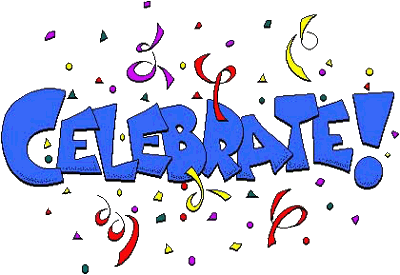 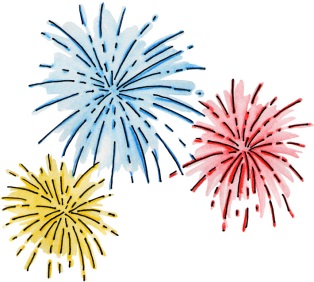 Science of Snowflakes Arts & Crafts ProjectOne of the activities that we will be doing is learning about how to make a box from greeting/holiday cards. Please send your child in with at least one holiday/greeting card by Wednesday, December 20th.  Please make sure the card is not too small (about 6 inches long would be ideal).  Link to project:  http://www.youtube.com/watch?v=YQtee_BoQH0